Bxsci MSA Meeting Agenda (10.22.10)- The Day of Judgment  Time Range of Meeting: 24-40 minOpening 4-6 min- Recitation Zishan- Surah Qiyaamah; Ayah 6-15 (Brother Alvi will read out the English translation).-Announcement (E.g. Sister's Chill Day) Tania-Introduction to the topic Brother Sifaat Open Mike 4-8 min- Yaseen and Shafat's Rap Segment - Faizan will introduce both brothers.Narration of Knowledge 2 minAlvi will mention the two angels' questioning in the graveFaizan will mention the book of deeds Tania will mention the trumpet of Jibrail ASSifaat will mention the seven types of people shaded under Allah's shade on the Day of Judgment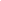 *Alvi will be providing background info.Graveyard Activity 8-10 min- Sifaat will be leading the activity.-When the time comes, the board members will "blow the trumpet" to end the activity.Muaz’s Talk 2-4 min-Muaz will talk about the scientific view of the Day of Judgment and narrate a story related to the topicQ&A and Discussion 2-8 min-The Board will address to any questions given by the members and anyone attending is allowed to input into the discussion.End Note 2 min- Sifaat will give the final note and end the meeting.